WNIOSEK O FINANSOWANIE LEASINGIEMInformacja z ramienia BIG InfoMonitor, BIK i ZBP:Informacja z ramienia EFLW zakresie, w jakim podlega Pan/Pani pod przepisy RODO, informujemy, że:Europejski Fundusz Leasingowy S.A. z siedzibą we Wrocławiu, zwany dalej „EFL” (adres: Pl. Orląt Lwowskich 1, 53-605 Wrocław) jest administratorem danych osobowych.EFL podaje następujące dane do kontaktu w sprawach dotyczących przetwarzania danych osobowych: adres e-mail: daneosobowe@efl.com.plZ inspektorem ochrony danych w EFL można kontaktować się pod adresem e-mail: ochronadanych@efl.com.plPodane przez Pana/Panią dane osobowe będą przetwarzane na podstawie art. 6 ust. 1 lit. b) RODO w celu podjęcia na Pana/Pani żądanie działań przed zawarciem umowy leasingu, w szczególności w celu oceny Pana/Pani zdolności kredytowej (również w procesie zautomatyzowanego podejmowania decyzji w indywidualnych przypadkach).Podane przez Pana/Panią dane osobowe będą przetwarzane przez EFL na podstawie art. 6 ust. 1 lit. f) RODO w celu: wykonania umów z podmiotami pośredniczącymi w zakresie zawarcia z Panem/Panią umowy leasingu, orazwykrywania i zapobiegania fraudom,co stanowi przetwarzanie niezbędne do realizacji celów wynikających z prawnie uzasadnionych interesów EFL.Przysługuje Panu/Pani prawo do wyrażenia sprzeciwu na powyższe przetwarzanie, w tym na profilowanie, Pana/Pani danych osobowych. Podane dane osobowe będą przetwarzane przez EFL także na podstawie art. 6 ust. 1 lit. c) RODO w celu wypełnienia obowiązków prawnych ciążących na EFL, jako administratorze danych, w szczególności wynikających:z ustawy o rachunkowości - w celu realizacji obowiązków sprawozdawczych i rachunkowych,z ustawy o przeciwdziałaniu praniu pieniędzy oraz finansowaniu terroryzmu – w celu realizacji środków bezpieczeństwa finansowego, w tym przeciwdziałania wyłudzeniom lub oszustwom finansowym,z ustawy Prawo bankowe – w celu przetwarzania i wzajemnego udostępniania informacji w przypadkach przewidzianych przepisami prawa.Odbiorcami danych osobowych mogą być podmioty pośredniczące w zakresie zawarcia lub wykonania umowy leasingu, biorące udział w zarządzaniu lub ocenie ryzyka kredytowego, w tym Credit Agricole Societe Anonyme z siedzibą w Paryżu i Crédit Agricole Leasing & Factoring Société anonyme z siedzibą w Montrouge, podmioty zajmujące się dochodzeniem należności, a także dostawcy IT lub innych usług (przetwarzający w imieniu EFL), podmioty powiązane z EFL oraz Partnerzy EFL. W przypadku weryfikacji Pana/Pani zobowiązań finansowych, odbiorcami danych osobowych mogą być również: BIG InfoMonitor S.A., Biuro Informacji Kredytowej S.A. i Związek Banków Polskich. W zakresie i na podstawie obowiązujących przepisów prawa odbiorcami danych mogą być także inne podmioty upoważnione do odbioru Pana/Pani danych osobowych, w tym banki lub inne instytucje (w szczególności finansowe lub pożyczkowe).Podane przez Panią/Pana dane osobowe będą przechowywane przez EFL przez okres obowiązywania umowy leasingu, a następnie przez okres wymagany obowiązującym prawem w związku z realizacją obowiązków prawnych (czyli przez okres 6 lat lub inny mający zastosowanie, liczony od początku roku następującego po roku obrotowym, w którym operacje, transakcje i postępowanie zostały ostatecznie zakończone, spłacone, rozliczone lub przedawnione), chyba że nie dojdzie do zawarcia umowy leasingu. W takim przypadku podane przez Panią/Pana dane osobowe będą przechowywane przez EFL przez okres niezbędny do ustalenia warunków umowy leasingu, co do zasady nie dłużej jednak niż 120 dni od pozyskania danych. Informacje gospodarcze pozyskane z BIG InfoMonitor S.A. przechowywane będą przez okres 90 dni od dnia ich otrzymania.Podanie przez Pana/Panią danych osobowych jest dobrowolne, jednakże jest ono warunkiem zawarcia umowy leasingu. Nie podanie tych danych osobowych będzie skutkowało brakiem możliwości zawarcia umowy leasingu.Podane dane osobowe będą przetwarzane w sposób zautomatyzowany, w szczególności poprzez profilowanie, w następujących przypadkach:dokonywanie oceny Pana/Pani sytuacji ekonomicznej i zdolności do terminowego regulowania zobowiązań leasingowych, przy czym ocena ta podejmowana jest na podstawie danych przedstawionych we wniosku leasingowym oraz informacji uzyskanych w toku dokonywania oceny w oparciu o zdefiniowany zestaw reguł i algorytmów według wypracowanego przez EFL procesu – konsekwencją dokonanej oceny jest: automatyczna zgoda na zawarcie umowy leasingu, automatyczna odmowa zawarcia umowy leasingu lub konieczność podjęcia przez EFL indywidualnego rozstrzygnięcia;dokonywanie oceny ryzyka prania pieniędzy oraz finansowania terroryzmu, przy czym ocena ta dokonywana jest na podstawie danych przedstawionych we wniosku leasingowym w oparciu o ustalone kryteria (behawioralne, geograficzne, ekonomiczne, przedmiotowe) – konsekwencją dokonanej oceny jest automatyczne zakwalifikowanie do grupy ryzyka; kwalifikacja do grupy nieakceptowanego ryzyka może skutkować odmową zawarcia umowy leasingu. Przysługuje Panu/Pani prawo do żądania od EFL, jako administratora danych:dostępu do Pana/Pani danych osobowych, sprostowania  Pana/Pani danych osobowych, usunięcia Pana/Pani danych osobowych,ograniczenia przetwarzania Pana/Pani danych osobowych,  przeniesienia Pana/Pani danych osobowych.W przypadku naruszenia obowiązujących przepisów prawa, dotyczących przetwarzania danych osobowych, przysługuje Panu/Pani prawo do wniesienia skargi do:Prezesa Urzędu Ochrony Danych Osobowych w Warszawie lubinnego organu nadzorczego w państwie członkowskim UE swojego zwykłego pobytu, swojego miejsca pracy lub miejsca popełnienia        domniemanego naruszenia.Autoryzowany Przedstawiciel Joanna Komor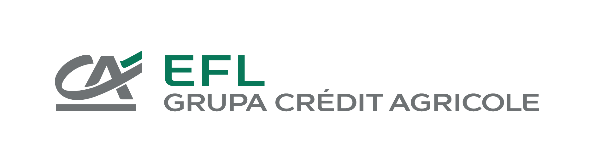 Telefon: 691480972E-mail: joanna.komor@poczta.efl.com.pl DANE PODSTAWOWE LEASINGOBIORCY DANE PODSTAWOWE LEASINGOBIORCY DANE PODSTAWOWE LEASINGOBIORCY DANE PODSTAWOWE LEASINGOBIORCY DANE PODSTAWOWE LEASINGOBIORCY DANE PODSTAWOWE LEASINGOBIORCY DANE PODSTAWOWE LEASINGOBIORCY
Nazwa firmy  (zgodnie z wpisem do ewidencji działalności gospodarczej lub KRS):
Nazwa firmy  (zgodnie z wpisem do ewidencji działalności gospodarczej lub KRS):
Nazwa firmy  (zgodnie z wpisem do ewidencji działalności gospodarczej lub KRS):
Nazwa firmy  (zgodnie z wpisem do ewidencji działalności gospodarczej lub KRS):
Nazwa firmy  (zgodnie z wpisem do ewidencji działalności gospodarczej lub KRS):
Nazwa firmy  (zgodnie z wpisem do ewidencji działalności gospodarczej lub KRS):
Nazwa firmy  (zgodnie z wpisem do ewidencji działalności gospodarczej lub KRS):Podstawowa działalność (zgodnie ze stanem faktycznym):Podstawowa działalność (zgodnie ze stanem faktycznym):Podstawowa działalność (zgodnie ze stanem faktycznym):Podstawowa działalność (zgodnie ze stanem faktycznym):Podstawowa działalność (zgodnie ze stanem faktycznym):Podstawowa działalność (zgodnie ze stanem faktycznym):Podstawowa działalność (zgodnie ze stanem faktycznym):NIP:NIP:NIP:E-mail:E-mail:Telefon:Telefon:Forma  księgowości:pełna księgowośćksięga przychodów 
i rozchodówksięga przychodów 
i rozchodówryczałtkarta podatkowainna:DANE FINANSOWE LEASINGOBIORCYDANE FINANSOWE LEASINGOBIORCYDANE FINANSOWE LEASINGOBIORCYDANE FINANSOWE LEASINGOBIORCYDANE FINANSOWE LEASINGOBIORCYDANE FINANSOWE LEASINGOBIORCYRok obrachunkowyRok obrachunkowyLiczba miesięcyTyp dokumentuPrzychód w PLNDochód/Strata 
(brutto w PLN)PoprzedniBieżącyNazwa banku: Nazwa banku: Nazwa banku: Suma aktywów w PLN:
(na dzień wypełnienia wniosku)Kapitały własne w PLN: 
(dotyczy spółek kapitałowych)Liczba pracowników:
(włącznie z Właścicielami)Na Leasingobiorcy ciążą zaległości z tytułu zobowiązań podatkowych, 
ZUS i/lub egzekucje administracyjne, wyroki sądowe taknieDANE ADRESOWE LEASINGOBIORCYAdres siedziby (ulica, nr, kod pocztowy, miasto):Adres korespondencyjny (ulica, nr, kod pocztowy, miasto):         DANE REPREZENTANTÓW LEASINGOBIORCYDANE REPREZENTANTÓW LEASINGOBIORCYDANE REPREZENTANTÓW LEASINGOBIORCYDANE REPREZENTANTÓW LEASINGOBIORCYDANE REPREZENTANTÓW LEASINGOBIORCYImię i nazwisko:Imię i nazwisko:Imię i nazwisko:główna osoba do kontaktugłówna osoba do kontaktuAdres zamieszkania (ulica, nr, kod pocztowy, miasto):      Adres zamieszkania (ulica, nr, kod pocztowy, miasto):      Adres zamieszkania (ulica, nr, kod pocztowy, miasto):      Adres zamieszkania (ulica, nr, kod pocztowy, miasto):      Adres zamieszkania (ulica, nr, kod pocztowy, miasto):      Typ, seria i numer dokumentu tożsamości:Data ważności dokumentu tożsamości:Organ wydający dokument tożsamości:Organ wydający dokument tożsamości:Organ wydający dokument tożsamości:PESEL:Obywatelstwo:Stanowisko:Stanowisko:Stanowisko:Stan cywilny:Wspólnota majątkowa małżeńska:taktaknieTel. komórkowy:E-mail:E-mail:E-mail:E-mail:Imię i nazwisko:Imię i nazwisko:Imię i nazwisko:główna osoba do kontaktugłówna osoba do kontaktuAdres zamieszkania (ulica, nr, kod pocztowy, miasto):               Adres zamieszkania (ulica, nr, kod pocztowy, miasto):               Adres zamieszkania (ulica, nr, kod pocztowy, miasto):               Adres zamieszkania (ulica, nr, kod pocztowy, miasto):               Adres zamieszkania (ulica, nr, kod pocztowy, miasto):               Typ, seria i numer dokumentu tożsamości:Data ważności dokumentu tożsamości:Organ wydający dokument tożsamości:Organ wydający dokument tożsamości:Organ wydający dokument tożsamości:PESEL:Obywatelstwo:Stanowisko:Stanowisko:Stanowisko:Stan cywilny:Wspólnota majątkowa małżeńska:taktaknieTel. Komórkowy:E-mail:E-mail:E-mail:E-mail:UPOWAŻNIENIE LEASINGOBIORCYEuropejski Fundusz Leasingowy S.A. z siedzibą we Wrocławiu, zwany dalej „EFL” (adres: pl. Orląt Lwowskich 1, 53-605 Wrocław) jest administratorem Pani/Pana danych osobowych przetwarzanych m.in. w celu pozyskania informacji gospodarczych, danych gospodarczych lub weryfikacji wiarygodności płatniczej na podstawie udzielonego przez Panią/Pana upoważnienia.Poniższe upoważnienie, dotyczące przetwarzania danych osobowych, stanowi podstawę prawną przetwarzania Pani/Pana danych osobowych określoną w art. 6 ust. 1 lit. a)  RODO*. Może być ono wycofane w dowolnym momencie, jednak przetwarzanie danych osobowych dokonane na jego podstawie przed jego wycofaniem, pozostanie zgodne z prawem.UPOWAŻNIENIE Na podstawie art. 24 ust. 1 ustawy z dnia 9 kwietnia 2010 roku o udostępnianiu informacji gospodarczych i wymianie danych gospodarczych 
(tj. Dz.U.2014 poz. 1015 ze. zm.) oraz na podstawie art. 105 ust. 4a i 4a1 ustawy z dnia 29 sierpnia 1997 roku - Prawo bankowe (tj. Dz.U.2017 poz. 1876 ze zm.) w związku z art. 13 ustawy o udostępnianiu informacji gospodarczych i wymianie danych gospodarczychjako konsument – na okres 30 dni, do pozyskania z Biura Informacji Gospodarczej InfoMonitor S.A. z siedzibą w Warszawie przy ul. Jacka Kaczmarskiego 77 (BIG InfoMonitor) dotyczących mnie informacji gospodarczych oraz do pozyskania za pośrednictwem BIG InfoMonitor danych gospodarczych z Biura Informacji Kredytowej S.A. (BIK) i Związku Banków Polskich (ZBP) dotyczących mojego wymagalnego od co najmniej 60 dni zadłużenia wobec banków lub instytucji upoważnionych do udzielania kredytów, przekraczającego 200 złotych (dwieście złotych) lub braku danych 
o takim zadłużeniu.Jednocześnie upoważniam ww. przedsiębiorcę do pozyskania z BIG InfoMonitor informacji dotyczących składanych zapytań na mój temat do Rejestru BIG InfoMonitor w ciągu ostatnich 12 miesięcy.jako przedsiębiorca – bezterminowo / jedynie do dnia: ____/____/________**, do pozyskania za pośrednictwem BIG InfoMonitor danych gospodarczych z BIK i ZBP dotyczących mojego wymagalnego od co najmniej 60 dni zadłużenia wobec banków lub instytucji upoważnionych do udzielania kredytów, przekraczającego 500 złotych (pięćset złotych) lub braku danych o takim zadłużeniu.Jednocześnie upoważniam ww. przedsiębiorcę do pozyskania z BIG InfoMonitor informacji dotyczących składanych zapytań na mój temat do Rejestru BIG InfoMonitor w ciągu ostatnich 12 miesięcy.                                                                     Data i podpis
* Rozporządzenie Parlamentu Europejskiego i Rady (UE) 2016/679 z dnia 27 kwietnia 2016 r. w sprawie ochrony osób fizycznych w związku z przetwarzaniem danych osobowych i w sprawie swobodnego przepływu takich danych oraz uchylenia dyrektywy 95/46/WE (zwanego dalej „RODO”** niepotrzebne skreślićINFORMACJA DLA KLIENTA O PRZETWARZANIU DANYCH OSOBOWYCHAdministratorem Pani/Pana danych osobowych jest:BIG InfoMonitor S.A.Biuro Informacji Kredytowej S.A.Związek Banków PolskichZ Administratorem można się skontaktować poprzez adres e-mail, lub pisemnie (adres siedziby Administratora):info@big.plinfo@bik.plkontakt@zbp.plWyznaczeni zostali inspektorzy ochrony danych, z którymi można się skontaktować poprzez adres poczty elektronicznej lub pisemnie (adres siedziby Administratora)iod@big.pliod@bik.pliod@zbp.plZ inspektorem ochrony danych można się kontaktować we wszystkich sprawach dotyczących przetwarzania danych osobowych oraz korzystania z praw związanych z przetwarzaniem danych.Z inspektorem ochrony danych można się kontaktować we wszystkich sprawach dotyczących przetwarzania danych osobowych oraz korzystania z praw związanych z przetwarzaniem danych.Z inspektorem ochrony danych można się kontaktować we wszystkich sprawach dotyczących przetwarzania danych osobowych oraz korzystania z praw związanych z przetwarzaniem danych.Z inspektorem ochrony danych można się kontaktować we wszystkich sprawach dotyczących przetwarzania danych osobowych oraz korzystania z praw związanych z przetwarzaniem danych.Pani/Pana dane będą przetwarzane przez:BIG InfoMonitor, w celu udostępnienia informacji gospodarczych oraz prowadzenia Rejestru Zapytań, co stanowi uzasadniony interes Administratora danych, będący podstawą przetwarzania Pani/Pana danych osobowych.BIG InfoMonitor, w celu udostępnienia informacji gospodarczych oraz prowadzenia Rejestru Zapytań, co stanowi uzasadniony interes Administratora danych, będący podstawą przetwarzania Pani/Pana danych osobowych.BIK i ZBP w celu, udostępnienia danych gospodarczych, co stanowi uzasadniony interes Administratora danych, będący podstawą przetwarzania Pani/Pana danych osobowych.BIG InfoMonitor, BIK oraz ZBP przetwarzają Pani/Pana dane osobowe w zakresie: imię, nazwisko, adres zamieszkania, adres zameldowania, data urodzenia, numer PESEL, nr dokumentu tożsamości.Przysługuje Pani/Panu prawo dostępu do Pani/Pana danych oraz prawo żądania ich sprostowania, usunięcia, ograniczenia przetwarzania. W zakresie, w jakim podstawą przetwarzania Pani/Pana danych osobowych jest przesłanka prawnie uzasadnionego interesu Administratora, przysługuje Pani/Panu prawo wniesienia sprzeciwu wobec przetwarzania Pani/Pana danych osobowych.W zakresie, w jakim podstawą przetwarzania Pani/Pana danych osobowych jest zgoda, ma Pani/Pan prawo wycofania zgody. Wycofanie zgody nie ma wpływu na zgodność z prawem przetwarzania, którego dokonano na podstawie zgody przed jej wycofaniem. W zakresie, w jakim Pani/Pana dane są przetwarzane na podstawie zgody przysługuje Pani/Panu także prawo do przenoszenia danych osobowych, tj. do otrzymania od Administratora Pani/Pana danych osobowych, w ustrukturyzowanym, powszechnie używanym formacie nadającym się do odczytu maszynowego. Może Pani/Pan przesłać te dane innemu administratorowi danych. Uprawnienie do przenoszenia danych nie dotyczy danych, które stanowią tajemnicę przedsiębiorstwa EFL. Przysługuje Pani/Panu również prawo wniesienia skargi do organu nadzorczego zajmującego się ochroną danych osobowych.BIG InfoMonitor, BIK oraz ZBP przetwarzają Pani/Pana dane osobowe w zakresie: imię, nazwisko, adres zamieszkania, adres zameldowania, data urodzenia, numer PESEL, nr dokumentu tożsamości.Przysługuje Pani/Panu prawo dostępu do Pani/Pana danych oraz prawo żądania ich sprostowania, usunięcia, ograniczenia przetwarzania. W zakresie, w jakim podstawą przetwarzania Pani/Pana danych osobowych jest przesłanka prawnie uzasadnionego interesu Administratora, przysługuje Pani/Panu prawo wniesienia sprzeciwu wobec przetwarzania Pani/Pana danych osobowych.W zakresie, w jakim podstawą przetwarzania Pani/Pana danych osobowych jest zgoda, ma Pani/Pan prawo wycofania zgody. Wycofanie zgody nie ma wpływu na zgodność z prawem przetwarzania, którego dokonano na podstawie zgody przed jej wycofaniem. W zakresie, w jakim Pani/Pana dane są przetwarzane na podstawie zgody przysługuje Pani/Panu także prawo do przenoszenia danych osobowych, tj. do otrzymania od Administratora Pani/Pana danych osobowych, w ustrukturyzowanym, powszechnie używanym formacie nadającym się do odczytu maszynowego. Może Pani/Pan przesłać te dane innemu administratorowi danych. Uprawnienie do przenoszenia danych nie dotyczy danych, które stanowią tajemnicę przedsiębiorstwa EFL. Przysługuje Pani/Panu również prawo wniesienia skargi do organu nadzorczego zajmującego się ochroną danych osobowych.BIG InfoMonitor, BIK oraz ZBP przetwarzają Pani/Pana dane osobowe w zakresie: imię, nazwisko, adres zamieszkania, adres zameldowania, data urodzenia, numer PESEL, nr dokumentu tożsamości.Przysługuje Pani/Panu prawo dostępu do Pani/Pana danych oraz prawo żądania ich sprostowania, usunięcia, ograniczenia przetwarzania. W zakresie, w jakim podstawą przetwarzania Pani/Pana danych osobowych jest przesłanka prawnie uzasadnionego interesu Administratora, przysługuje Pani/Panu prawo wniesienia sprzeciwu wobec przetwarzania Pani/Pana danych osobowych.W zakresie, w jakim podstawą przetwarzania Pani/Pana danych osobowych jest zgoda, ma Pani/Pan prawo wycofania zgody. Wycofanie zgody nie ma wpływu na zgodność z prawem przetwarzania, którego dokonano na podstawie zgody przed jej wycofaniem. W zakresie, w jakim Pani/Pana dane są przetwarzane na podstawie zgody przysługuje Pani/Panu także prawo do przenoszenia danych osobowych, tj. do otrzymania od Administratora Pani/Pana danych osobowych, w ustrukturyzowanym, powszechnie używanym formacie nadającym się do odczytu maszynowego. Może Pani/Pan przesłać te dane innemu administratorowi danych. Uprawnienie do przenoszenia danych nie dotyczy danych, które stanowią tajemnicę przedsiębiorstwa EFL. Przysługuje Pani/Panu również prawo wniesienia skargi do organu nadzorczego zajmującego się ochroną danych osobowych.BIG InfoMonitor, BIK oraz ZBP przetwarzają Pani/Pana dane osobowe w zakresie: imię, nazwisko, adres zamieszkania, adres zameldowania, data urodzenia, numer PESEL, nr dokumentu tożsamości.Przysługuje Pani/Panu prawo dostępu do Pani/Pana danych oraz prawo żądania ich sprostowania, usunięcia, ograniczenia przetwarzania. W zakresie, w jakim podstawą przetwarzania Pani/Pana danych osobowych jest przesłanka prawnie uzasadnionego interesu Administratora, przysługuje Pani/Panu prawo wniesienia sprzeciwu wobec przetwarzania Pani/Pana danych osobowych.W zakresie, w jakim podstawą przetwarzania Pani/Pana danych osobowych jest zgoda, ma Pani/Pan prawo wycofania zgody. Wycofanie zgody nie ma wpływu na zgodność z prawem przetwarzania, którego dokonano na podstawie zgody przed jej wycofaniem. W zakresie, w jakim Pani/Pana dane są przetwarzane na podstawie zgody przysługuje Pani/Panu także prawo do przenoszenia danych osobowych, tj. do otrzymania od Administratora Pani/Pana danych osobowych, w ustrukturyzowanym, powszechnie używanym formacie nadającym się do odczytu maszynowego. Może Pani/Pan przesłać te dane innemu administratorowi danych. Uprawnienie do przenoszenia danych nie dotyczy danych, które stanowią tajemnicę przedsiębiorstwa EFL. Przysługuje Pani/Panu również prawo wniesienia skargi do organu nadzorczego zajmującego się ochroną danych osobowych.